                                                  Проєкт Ірина Барабух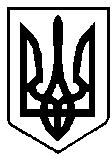 ВАРАСЬКА МІСЬКА РАДАВИКОНАВЧИЙ КОМІТЕТВАРАСЬКОЇ МІСЬКОЇ РАДИР І Ш Е Н Н Я19 жовтня 2021 року			      		                        № 366Про внесення змін до рішення виконавчого комітету Вараської міської ради від  31.05.2021 № 176 «Про  створення  координаційної ради з питань безпеки дорожнього руху»	У зв’язку зі змінами структури виконавчих органів Вараської міської ради, на виконання Закону України «Про дорожній рух», Указу Президента України від 17.06.2008 №556/2008 «Про додаткові заходи щодо запобігання дорожньо-транспортним пригодам», з метою підвищення дисципліни учасників дорожнього руху, запобігання дорожньому травматизму, посилення безпеки дорожнього руху та поліпшення стану вулиць і доріг, керуючись підпунктом 2 пункту «б» статті 30 Закону України «Про місцеве самоврядування в Україні», виконавчий комітет  В И Р І Ш И В:	1. Внести до рішення виконавчого комітету Вараської міської ради від  31.05.2021 № 176 «Про  створення  координаційної ради з питань безпеки дорожнього руху» наступні зміни:	1.1. Додаток 1 «Склад координаційної ради з питань безпеки дорожнього руху»  викласти в новій редакції згідно із додатком.	2. Контроль за виконанням даного рішення покласти на заступника міського голови з питань діяльності виконавчих органів ради згідно з розподілом функціональних обов'язків.Міський голова						                Олександр МЕНЗУЛ